РОССИЙСКАЯ ФЕДЕРАЦИЯСОВЕТ  ДЕПУТАТОВ СЕЛЬСКОГО  ПОСЕЛЕНИЯ                          НИЖНЕМАТРЕНСКИЙ  СЕЛЬСОВЕТДобринского  муниципального  района Липецкой области41-я сессия  VI созываРЕШЕНИЕ06.03.2024г.                      с. Нижняя Матренка                            № 184 –рсО признании утратившим силу решение №240-рс                                                            от 02.02.2015г.  «О Положении «О порядке передачи в аренду муниципального имущества сельского поселения Нижнематренский сельсовет Добринского муниципального района»        В целях приведения нормативных актов сельского поселения  в соответствии действующим законодательствам  Российской Федерации, руководствуясь  Федеральным законом от 06.10.2003г.  № 131-ФЗ  «Об общих принципах организации местного самоуправления в РФ»,  на основании ст.29 Устава сельского поселения, Совет депутатов сельского поселения  Нижнематренский сельсовет РЕШИЛ :      1.Признать утратившим силу решение Совета депутатов сельского поселения Нижнематренский сельсовет от 02.02.2015г. №240-рс  «О Положении «О порядке передачи в аренду муниципального имущества сельского поселения Нижнематренский сельсовет Добринского муниципального района»      2. Направить указанный нормативный правовой акт главе сельского поселения Нижнематренский сельсовет для подписания и официального обнародования.      3. Настоящее решение вступает в силу со дня его принятия.   Председатель Совета депутатов   сельского поселения   Нижнематренский  сельсовет                                                   М.Ю.Елисеева        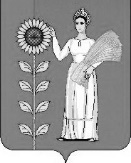 